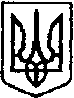 ЗАКАРПАТСЬКА ОБЛАСТЬМУКАЧІВСЬКА МІСЬКА РАДАМукачівське міське комунальне підприємство«ЦЕНТР ІНФОРМАЦІЙНИХ СИСТЕМ»89600, Закарпатська обл., м. Мукачево, площа Духновича Олександра, буд. 2 код ЄДРПОУ 41426530,  mmkptsis@mukachevo-rada.gov.uaЗвіт про виконану роботу за IІ квартал 2021 рікПротягом ІІ кварталу 2021 року Мукачівське міське комунальне підприємство «Центр інформаційних систем»:Щомісячно проводило роботи для Управління міського господарства:ремонтно-відновлювальні та профілактичні роботи по системі         відеоспостереження міста Мукачево. Для ММКП «Мукачівпастранс»:технічне обслуговування та підтримки системи автоматизованої оплати проїзду, відео нагляду та GPS моніторингу.Для Управління освіти, культури, молоді та спорту Мукачівської міської ради надаються послуги:-	з технічного обслуговування телекомунікаційного обладнання;-	з ремонту і технічного обслуговування аудіовізуального та оптичного обладнання;-	з технічної підтримки користувачів персональних комп’ютерів.Для навчальних закладів міста Мукачева:виготовлення пільгового учнівського квитка для пільгових категорій дітей.А також,  для Управління освіти, культури, молоді та спорту Мукачівської міської ради надавались послуги:-    у сфері глобальних мереж;-    з конфігурування програмного забезпечення;-    з підтримки систем;2.  Для КНП "Центр первинної медико-санітарної допомоги" Мукачівської міської ТГ надавались послуги:-    з технічного обслуговування адміністрування серверу зв'язку;-    з технічного обслуговування IP телефонії.Надані послуги з резервного копіювання та зберігання даних для КНП   «Мукачівської ЦРЛ»;Надані послуги з налаштування та обслуговування системи відеоспостереження на об’єкті Дитячо-юнацької спортивної школи.Директор ММКП«Центр інформаційних систем»                                                    Панько С.О.